Department of Land Conservation and Development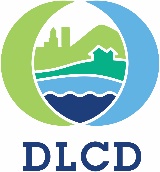 2021-23 TECHNICAL ASSISTANCE GRANT Application Please complete each section in the form below. Type or write requested information in the spaces provided. Submit completed applications by October 1, 2021.Date of Application:      Applicant:      (If council of governments, please also include the recipient jurisdiction name if applicable)Street Address:	     City:	     Zip:	     Contact name and title:      Contact e-mail address:      Contact phone number:      Grant request amount (in whole dollars): $     Local Contribution (recommended but not required): $     Project Title: Project summary: (Summarize the project and products in 50 words or fewer) Project Description & Work ProgramPlease describe the proposed project, addressing each of the following in an attachment.A. Goals and Objectives. State the goals or overall purpose of the project. Describe particular objective(s) the community hopes to accomplish. Please indicate whether this is a stand-alone project or is part of a longer multi-year program. If it is the latter, describe any previous work completed, subsequent phases and expected results, and how work beyond this project will be funded.B. Products and Outcomes. Clearly describe the product(s) and outcome(s) expected from the proposed project. Briefly describe any anticipated significant effect the project would have on development, livability, regulatory streamlining, and compliance with federal requirements, socioeconomic gains, and other relevant factors.C. Equity and Inclusion Considerations. Using the TA Grant Equity Guidance, identify priority populations in the project planning area. Describe the anticipated impact of your proposed project on priority populations. Describe a preliminary outreach and engagement plan with specific goals and outcomes for participation of priority populations in the project. Include specific tasks and products related to the outreach and engagement plan in sections D and E.D.	Work Program, Timeline & Payment.1. 	Tasks and Products: List and describe the major tasks and subtasks, with:The title of the taskSteps to complete taskThe interim and final products for each task2. 	Timeline: List all dates for the project including tentative start date after the contract is signed, task completion dates, and project completion date. If the project is part of a multi-year program, provide an overview of the expected timelines in sequence of expected start dates and completion date for each phase and describe subsequent phases to be completed.3. 	Payment Schedule: Develop a requested payment schedule showing amount of interim and final payments. Include the products that will be provided with each payment request. The payment schedule should generally include no more than two payments – an interim and final payment.E. Evaluation Criteria. Include a statement in the narrative that addresses the program priorities and evaluation criteria presented in the application instructions (“Eligible Projects and Evaluation Criteria”).F. 	Project Partners. List any other public or private entities that will participate in the project, including federal and state agencies, council of governments, city and county governments, and special districts. Briefly describe the role of each (e.g., will perform work under the grant; will advise; will contribute information or services, etc.).G.	Advisory Committees. List any advisory committee or other committees that will participate in the project to satisfy the local citizen involvement program. Include specific goals for participation by priority populations in advisory committees.I.	Cost-Sharing and Local Contribution. DLCD funds are only a part of overall project costs; please identify sources and amounts of other funds or services that will contribute to the project’s success. Cost-sharing (match) is not required but could be a contributing factor to the success of the application.	Will a consultant be retained to assist in completing grant products? Yes  No For cities with populations under 10,000 that are requesting a comprehensive plan update, do you have interest in using a DLCD-provided consultant to complete your project? Yes  No Does the applicant intend to seek technical assistance from DLCD’s equity and inclusion consultant? Yes  No  (See TA Grant Equity Guidance)Local Official SupportThe application must include a resolution or letter from the governing body of the city, county, district, or tribe demonstrating support for the project. If the applicant is a council of governments on behalf of a city, a letter or resolution from the city council supporting the application must be included. The application will not be complete if it does not include this item. The letter of support may be received by DLCD after the application submittal deadline, but it must be received before a grant is awarded.Product Request SummarySubmit your application with all supplemental information to:Gordon Howard, Community Services Division ManagerE-mail (preferred): DLCD.GFGrant@dlcd.oregon.gov Mail: Department of Land Conservation and Development635 Capitol Street N.E., Suite 150Salem, OR 97301Phone: 503-503-856-6935APPLICATION DEADLINE: 	October 1, 2021ProductGrant RequestLocal ContributionTotal Budget1$$$2$$$3$$$4$$$5$$$6$$$7$$$8$$$TOTAL$$$